Task 4.ATimeline of Major Religious EventsStandard:The students will be able to describe major events in important figure’s lives during the development of the world religion. The students will be able to explain how religion influenced society and its people of the past and of today.The students will be able to analyze how religion shaped the life and lives of its followers.The students will be able to identify and explain important events of each world religion.Task:Being able to identify important events and explain their historical significance is a skill all history teachers want their students to possess.  For this task you must create a timeline of the 5 Major Religions.  Below are 15 different events that shaped the world religions.  Your task is to…Put all 15 events in order on the timeline and include a date for each one.Explain what happened at each event and why they are important (2 Complete Sentences).Include a picture representing each event.  The picture can be hand drawn or printed from a computer. Use complete sentences when describing each event.The 15 Events for the Timeline:Rubric:Total Points:			/35Example:Year- 44 B.C.Event- Julius Caesar is stabbed by the senate.Explanation- Caesar was growing in power and popularity so the senate assassinated him to preserve the republic.Significance- Once Caesar was killed, civil war began in Rome which lead to the end of the republic form of government.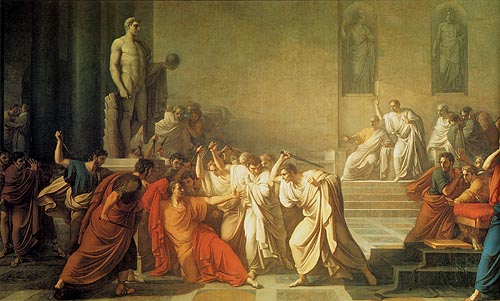 Criteria12345Multiply Order of Events5 or more of the events are out of order, with many incorrect dates3-4 of the events are out of order and some of the dates are incorrect2 of the events are out of order with few incorrect datesOnly one of the events are out of orderAll 15 events are in order with the correct date providedX2Historical Explanation of the EventMany of the events have an incorrect explanation and the historical significance is not statedFew of the events have a correct explanation and few state the historical significance  Often the events have a correct explanation and some state the historical significance Majority of the events have a correct explanation and the historical significance is statedAll of the events have a correct explanation and the historical significance is statedX3IllustrationsMany of the events do not have a picture representing the eventXMost of the events have a picture representing the eventXAll of the events have a picture representing the eventX2